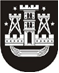 KLAIPĖDOS MIESTO SAVIVALDYBĖS TARYBASPRENDIMASDĖL PRIPAŽINTO NETINKAMU (NEGALIMU) NAUDOTI VALSTYBEI NUOSAVYBĖS TEISE PRIKLAUSANČIO NEMATERIALIOJO, ILGALAIKIO IR TRUMPALAIKIO MATERIALIOJO TURTO NURAŠYMO IR LIKVIDAVIMO2021 m. liepos 22 d. Nr. T2-179KlaipėdaVadovaudamasi Lietuvos Respublikos vietos savivaldos įstatymo 16 straipsnio 2 dalies 27 punktu ir 48 straipsnio 4 dalimi, Pripažinto nereikalingu arba netinkamu (negalimu) naudoti valstybės ir savivaldybių turto nurašymo, išardymo ir likvidavimo tvarkos aprašo, patvirtinto Lietuvos Respublikos Vyriausybės 2001 m. spalio 19 d. nutarimu Nr. 1250 „Dėl Pripažinto nereikalingu arba netinkamu (negalimu) naudoti valstybės ir savivaldybių turto nurašymo, išardymo ir likvidavimo tvarkos aprašo patvirtinimo“, 12.2 papunkčiu ir atsižvelgdama į Klaipėdos miesto savivaldybės administracijos direktoriaus 2021m. birželio 2 d. įsakymą Nr. AD2-971 „Dėl turto pripažinimo netinkamu (negalimu) naudoti ir jo nurašymo“, Nacionalinės švietimo agentūros 2021-04-07 raštą Nr.R1-2537, Lietuvos Respublikos švietimo, mokslo ir sporto ministerijos Teisės ir administravimo departamento 2021-04-09 raštą Nr. R1-2633, Lietuvos Respublikos švietimo, mokslo ir sporto ministerijos 2021-06-09 raštą Nr.R1-4424, Nacionalinės švietimo agentūros 2021-06-16 raštą Nr. R1-4607, Klaipėdos miesto savivaldybės taryba nusprendžia:1. Nurašyti pripažintą netinkamu (negalimu) naudoti valstybei nuosavybės teise priklausantį, Klaipėdos miesto savivaldybės administracijos patikėjimo teise valdomą:1.1. nematerialųjį, ilgalaikį materialųjį turtą (turtu naudojasi biudžetinė įstaiga Klaipėdos lopšelis-darželis „Berželis“) (1 priedas);1.2. nematerialųjį, ilgalaikį materialųjį turtą (turtu naudojasi  biudžetinė įstaiga Klaipėdos  „Saulutės“ mokykla-darželis) (2 priedas);1.3. trumpalaikį materialųjį turtą (turtu naudojasi biudžetinė įstaiga Klaipėdos Martyno Mažvydo progimnazija) (3 priedas);1.4. nematerialųjį, ilgalaikį materialųjį turtą (turtu naudojasi biudžetinė įstaiga Klaipėdos Marijos Montessori mokykla-darželis) (4 priedas);1.5. ilgalaikį ir trumpalaikį materialųjį turtą (turtu naudojasi biudžetinė įstaiga Klaipėdos „Gabijos“ progimnazija) (5 priedas);1.6. ilgalaikį ir trumpalaikį materialųjį turtą (turtu naudojasi biudžetinė įstaiga Klaipėdos Liudviko Stulpino progimnazija) (6 priedas).2. Pavesti Klaipėdos miesto savivaldybės administracijai organizuoti šio sprendimo 1 punkte nurodyto turto nurašymą ir likvidavimą.Savivaldybės merasVytautas Grubliauskas